Sequência didática 11Disciplina: Matemática             Ano: 4º                       Bimestre: 4ºTítulo: Resolvendo problemas com números decimaisObjetivos de aprendizagemLer e compreender informações em textos que possuem números decimais.Objeto de conhecimento: Números racionais: representação decimal para escrever valores do sistema monetário brasileiro.Habilidade trabalhada: (EF04MA10) Reconhecer que as regras do sistema de numeração decimal podem ser estendidas para a representação decimal de um número racional e relacionar décimos e centésimos com a representação do sistema monetário brasileiro.Resolver problemas envolvendo adição e subtração com números decimais.Objeto de conhecimento: Números racionais: representação decimal para escrever valores do sistema monetário brasileiro.Habilidade trabalhada: (EF04MA10) Reconhecer que as regras do sistema de numeração decimal podem ser estendidas para a representação decimal de um número racional e relacionar décimos e centésimos com a representação do sistema monetário brasileiro.Tempo previsto: 100 minutos (2 aulas de aproximadamente 50 minutos cada)Materiais necessáriosPanfletos de lojas e/ou supermercados e cópias do material impresso conforme indicado na etapa 1.Desenvolvimento da sequência didáticaEtapa 1 (Aproximadamente 50 minutos/ 1 aula)Para o desenvolvimento dessa aula, providencie antecipadamente panfletos de lojas e/ou supermercados que tragam preços de produtos (distribua um para cada dupla de alunos).Inicie a aula organizando a turma em duplas e distribuindo os panfletos. Deixe que os alunos manipulem livremente os materiais, em seguida, peça-lhes que façam a leitura dos textos presentes nesses materiais. Logo depois, proponha as seguintes questões:- Nos panfletos que vocês receberam, além das imagens, há também números? Quais?- Alguns desses números têm vírgula? Por que ela foi empregada?- O que significa R$ 1,50? O que representa o algarismo à esquerda da vírgula? E os algarismos à direita da vírgula?- Qual número é maior: 1,5 ou 5,1?Após os alunos darem suas respostas, explique-lhes que os números decimais são também números racionais e que as frações podem ser escritas na forma de números decimais. Para mostrar isso, utilize os exemplos a seguir, entregando uma folha impressa para cada aluno, conforme o modelo abaixo.Em seguida, explique também que, no sistema monetário brasileiro, 1 centavo equivale à centésima parte do real. Então, faça as correspondências entre as moedas de 5, 10, 25 e 50 centavos e a representação fracionária e decimal.Depois, na lousa, proponha a seguinte atividade, para que os alunos a copiem e resolvam no caderno.1) Escreva por extenso cinco números encontrados nos panfletos que você recebeu.Exemplo: R$ 9,97 - nove reais e noventa e sete centavos.a) R$ 2,00Dois reais.b) R$ 5,80Cinco reais e oitenta centavos.c) R$ 0,64Sessenta e quatro centavos.d) R$ 19,57Dezenove reais e cinquenta e sete centavos.e) R$ 15,32Quinze reais e trinta e dois centavos.2) Represente, por meio de fração, cada um dos números descritos na atividade 1.a) R$ 2,00Resposta possível:.b) R$ 5,80Resposta possível:.c) R$ 0,64Resposta possível:.d) R$ 19,57Resposta possível:.e) R$ 15,32Resposta possível:.Por fim, corrija a atividade na lousa e discuta com os alunos sobre a representação decimal de números racionais e a relação que ela tem com o sistema monetário brasileiro.Etapa 2 (aproximadamente 50 minutos/ 1 aula)Primeiramente, organize os alunos em duplas e, depois, na lousa, proponhas as seguintes atividades, para que eles as resolvam no caderno.1) Efetue as adições indicadas.a)  _______ 18,16.b)  _______ 11,84.c)  _______ 21,20.d)  _______ 66,87.2) A tabela a seguir dá o preço de alguns brinquedos.a) Se uma pessoa comprar uma bola e uma boneca, quanto ela vai gastar? R$ 27,49.b) E uma pessoa que comprar um cubo mágico e um ioiô, quanto vai gastar?R$ 21,00.c) Quanto vai gastar uma pessoa que comprar um frasco de bolas de sabão e uma boneca?R$ 19,78.3) Efetue as seguintes subtrações.a)  _______ 2,09.b)  _______ 4,08.c)  _______ 3,43.d)  _______ 7,79.4) Gabriel precisa pagar a tarifa de condomínio de seu apartamento, cujo valor é de R$ 378,95. Porém, se ele pagar antes da data de vencimento, terá um desconto de 25 reais. Quanto Gabriel pagaria na tarifa de condomínio com o desconto?Resposta esperada: com o desconto, Gabriel pagaria R$ 353,95 na tarifa de condomínio.Por fim, corrija as atividades. Em caso de dúvidas, retome o conteúdo com os alunos e, se necessário, dê alguns exemplos.AvaliaçãoA avaliação faz parte de todo o processo de ensino e aprendizagem, então deve ocorrer em todas as etapas da sequência didática. Faça registros das suas observações, intervenha quando necessário e promova momentos para que os alunos aprofundem a aprendizagem a respeito da representação decimal de números racionais.Durante o desenvolvimento, observe:o aluno leu e compreendeu as informações dos textos que apresentam números decimais?o aluno resolveu problemas envolvendo adição e subtração com números decimais?Além das observações, seguem algumas questões relativas às habilidades desenvolvidas nesta sequência didática.1. Escreva por extenso cada número a seguir.a) 0,5Cinco décimos.b) 0,36Trinta e seis centésimos.c) 3,79Três inteiros e setenta e nove centésimos.2. Escreva, em metros, as medidas de comprimento a seguir.a) 65 cm.0,65 m.b) 187 cm.1,87 m.c) 105 cm.1,05 m.Após o trabalho com a sequência didática, trabalhe com os alunos a autoavaliação a seguir. Se preferir, reproduza as questões na lousa e peça aos alunos que as copiem e respondam.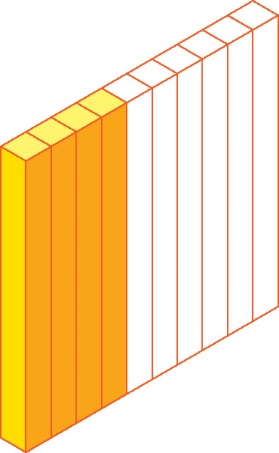 Fração: _______ Número decimal: _______ 0,4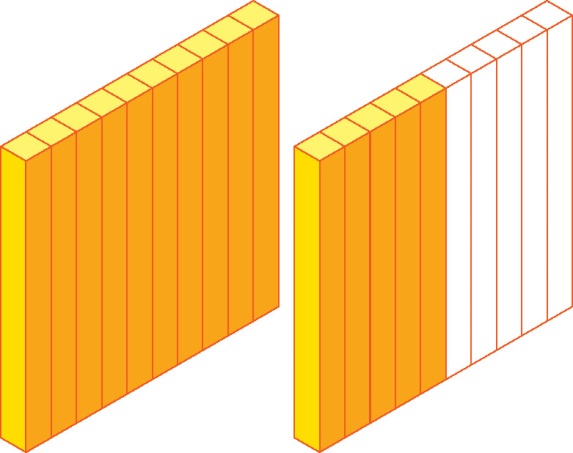 Fração: _______ Número decimal: _______ 1,5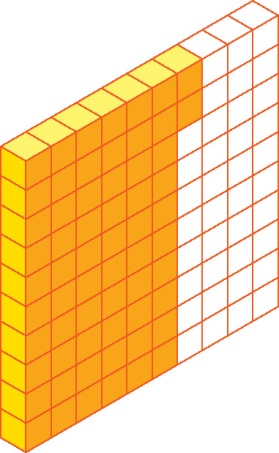 Fração: _______ Número decimal: _______ 0,62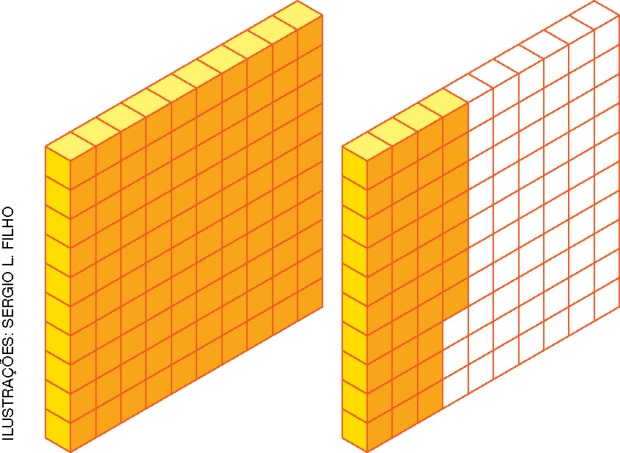 Fração: _______  Número decimal: _______  1,37BrinquedoValor (R$)Bola10,55Boneca16,94Ioiô7,05Frasco de bolas de sabão2,84Cubo mágico13,95AUTOAVALIAÇÃOSIMNÃOConsegui realizar todas as atividades propostas?Li e compreendi informações em textos que possuem números decimais?Resolvi problemas envolvendo adição e subtração com números decimais?